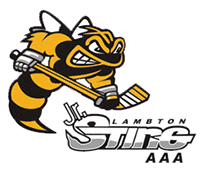 Board Meeting November 19, 20191901: Meeting called to order Moffatt	1902: Moffatt makes a motion to accept Oct MinTRUSLER/DEVINE – CARRIEDPresident – Paul MoffattHockey TV updateAlmost ready to be operational  Vp1 – Marc ColamecoGame lengths – policy on website Policy re: ice time on website – does not apply to minor or major midgetVp2 – Joe Najim N/ATreasurer - Ryan TruslerMost have paid 2 potential injury refundsPolicy  - Matt HayN/ARisk Management – Sean MacDonald Reminder sent – want receipts back by end of monthRegistrar Report – Lesley Smith-TaylorN/AIce Scheduler – Mike BarronN/AProgram Development – Mark GlavinScott’s been through each team a couple times – feedback welcome Nutrition seminars were a successful Had first goalie session – five more planned – dates on website Equipment  - Phillipe TalbotN/AWebsite – Dawn RileyN/AFund Raising – Kristin MacFarlaneTickets by Nov 28, draw on 30th 1925 Moffat Motion to adjourn -  NAJIM/COLAMECO Carried1926 In Camera 1939 Out of Camera – meeting adjourned MotionDonating $25,000 to city for renovations at PASA – MOTION CARRIED Dec 17th next meeting – 6:30